Об утверждении перечня имущества, передаваемого из собственности Пермского муниципального округа Пермского края в государственную собственность Пермского края 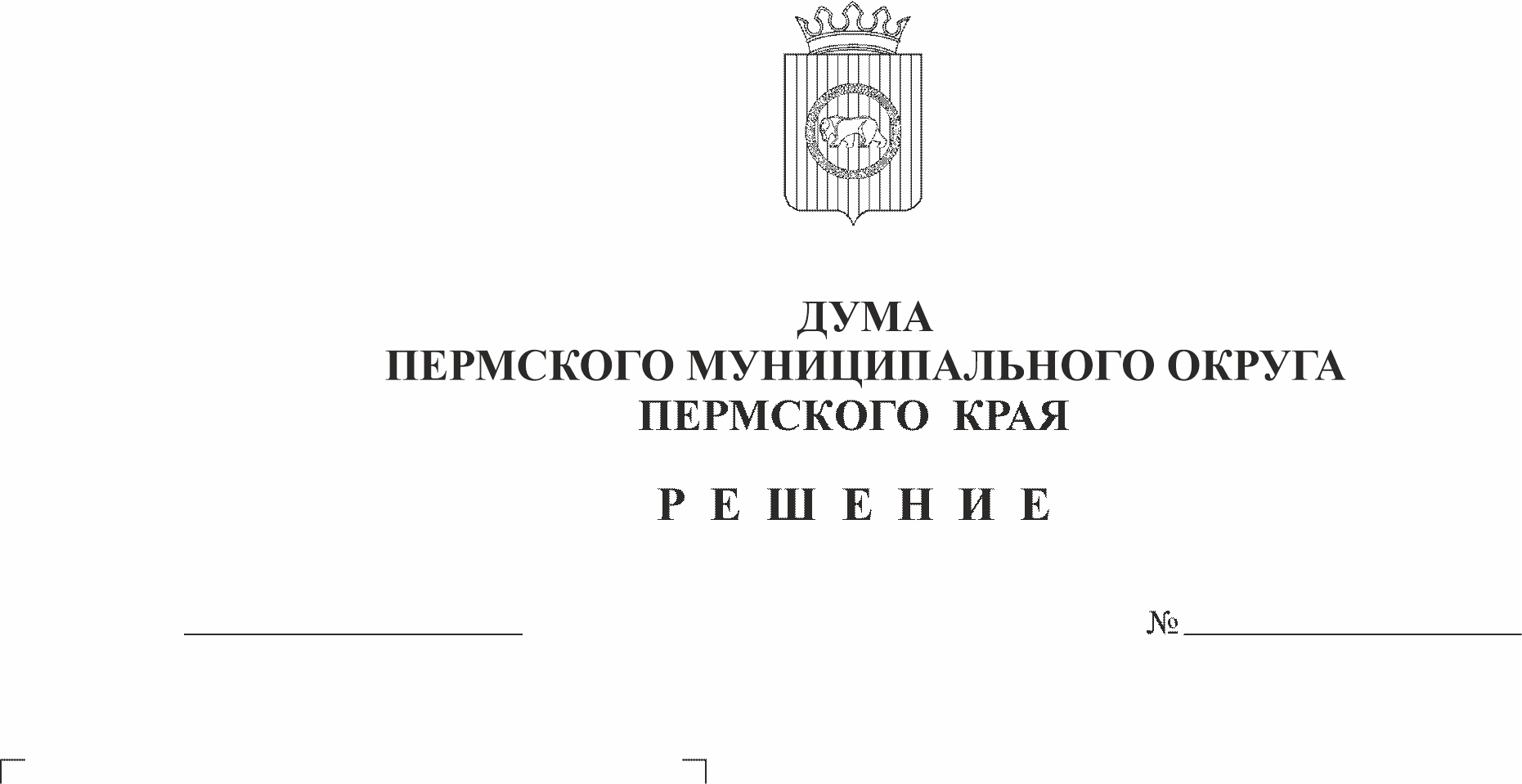 В соответствии с Законом Пермского края от 08 декабря 2022 г. № 135-ПК «О перераспределении полномочий по организации электроснабжения населения в границах муниципальных, городских округов Пермского края между органами местного самоуправления муниципальных образований Пермского края и органами государственной власти Пермского края», частью 2 статьи 48 Устава Пермского муниципального округа Пермского края, разделом 5 решения Думы Пермского муниципального округа Пермского края от 22 декабря 2022 г. № 76 «Об утверждении Положения о порядке управления, владения и распоряжения имуществом, находящимся в муниципальной собственности Пермского муниципального округа Пермского края», в целях реализации полномочий в сфере организации электроснабжения населенияДума Пермского муниципального округа Пермского края РЕШАЕТ:1. 	Утвердить прилагаемый перечень имущества, передаваемого из собственности Пермского муниципального округа Пермского края в государственную собственность Пермского края.2.	 Право собственности на передаваемое имущество возникает с момента государственной регистрации перехода права собственности в отношении объектов недвижимого имущества.3. Опубликовать настоящее решение в бюллетене муниципального образования «Пермский муниципальный округ» и разместить на официальном сайте Пермского муниципального округа Пермского края в информационно-телекоммуникационной сети Интернет (www.permraion.ru).4. Решение вступает в силу после его официального опубликования.5. Контроль за исполнением настоящего решения возложить на комитет Думы Пермского муниципального округа по развитию инфраструктуры и управлению ресурсами.Председатель ДумыПермского муниципального округа	Д.В. ГордиенкоГлава муниципального округа -глава администрации Пермскогомуниципального округа	В.Ю. ЦветовУТВЕРЖДЕНрешением ДумыПермского муниципального округа от 23.03.2023 № 128ПЕРЕЧЕНЬимущества, передаваемого из собственности Пермского муниципального округа Пермского края в государственную собственность Пермского края№ п/пНаименование имуществаАдрес местонахождения имущества, кадастровый номерПлощадь (кв.м.)Протяженность (пог.м.)Балансовая стоимость (руб.) по состоянию на 01.01.20231Кабельные сетис. Гамово, ул. 50 лет Октября, к д.7,9, 59:32:0250002:44850,197 57 949,502Кабельные сетис. Гамово, ул. 50 лет Октября, к ж.д.7,9, 59:32:0250002:71680,133 57 949,503Воздушная линия электропередачс. Гамово, ул. Полевая, Цветочная, 59:32:0250002:44710,449 157 760,004Линия электроснабженияс. Гамово, ул. Центральная, Восточная, Садовая, 59:32:0250002:59662,14049 5 136 967,005Линия электроснабженияс. Гамово, ул. Луговая, Новая, Целинная, ЕЮ. Ванькова, 59:32:0250001:6850,89808 89 732,176Линия электропередач 10кВ и ТП-00472д. Страшная, 59:32:0000000:131732,949 1,017трансформаторная подстанция 0426 (0275) д. Ванюки, 59:32:1750001:9254,2 0,018трансформаторная подстанция № ТП-0437(0363) 2-400/10кВ от ПС «Хмели» по ф. Ясырид. Песьянка, ул. Молодежная, д.1Б, 59:32:1780001:246541,9 230 821,929Воздушная линия 0,4 кВ на ж/б опорах от трансформаторной подстанции 0437 (0363) 2-400/10 кВд. Песьянка, 59:32:0000000:137081,457 0,0110Сооружение электроэнергетики (Сети электроснабжения) ул. Слободская, Набережная, Встречная, Центральная, Заречная, Молодежная, Никольская, Спортивная, Солнечная, Светлая в д. Кондратово, 59:32:3410001:42573,050 2 106 288,5711ВЛ-0,4кВ (сооружение электроэнергетики)ул. Садовое Кольцо в д. Кондратово, 59:32:0630006:137010,540 1,0012Кабельная линия 0,4 кВ к ЦТП ул. К.Маркса-С. Кольцо в д. Кондратово, 59:32:0000000:30030,208 65 951,0013Линия электропередачи 0,4 кВ от ТП 0215д. Байболовка, 59:18:0380101:1218,001 89 732,1714Линия электропередачи 0,4 кВ от ТП6304п. Кукуштан, 59:32:0000000:15000,72041,0015Линия электропередачи 0,4 кВ от ТП 3618, назначение 1.1. Сооружения электроэнергетикид. Байболовка, 59:32:0020001:37281,28189 732,1716Линия электропередачи 0,4 кВ от ТП 6301, назначение 1.1. сооружения электроэнергетикид. Байболовка, 59:32:0020001:37290, 41989 732,1717Линия электропередачи 0,4 кВ от ТП 6261д. Байболовка, 59:18:0380101:1555,98889 732,1718Линия электропередачи 0,4 кВ от ТП № 00621п. Кукуштан, 59:18:0380101:852,697 1,0019Электрические воздушные и кабельные сетис. Платошино, 59:32:1570001:15694,067224 214,5820Линия электроснабженияс. Лобаново, к детскому саду по ул. Зеленая, 1а, 59:32:0890001:9781467 337 132,8821Воздушная линия электропередачи 0,4 кВ от ТП № 6220 до хутора Верхняя Мулянкав 3 км юго-восточнее с. Кояново, 59:32:3910001:49960298 079,7722Технологический комплекс в составе: линия электропередач напряжением 10кВ; 0,4 кВ протяженностью 2158 м., трансформаторная подстанция ТП 00537 площадью 5,3 кв.м.д. Козыбаево, 59:32:0000000:141162158 м.,5,3 кв.м.1,0023Воздушная линия электропередачи 0,4 кВ от ТП-00264 по ул. Культуры, ул. Строителейс. Лобаново, 59:32:0000000:1272614010,0124Воздушная линия электропередачи 0,4 кВ от ТП-3481 по ул. Строителей, Садовый переулокс. Лобаново, 59:32:0000000:1271415580,0125ТП-№ 00534 (семякомплекс), количество опор 1 шт. Технологический комплекс в составе: трансформаторная подстанция, площадь застройки 63,8 кв.м.; подземный кабель, протяженность 4 м., опора (столб бетонный), 1 шт.с. Лобаново, 59:32:0890001:9955Глубина залегания 1 м.0,0126Воздушная линия 0,4 кВп. Мулянка, ул. Школьная, ул. Весенняя, 59:32:0000000:130261476 0,0127Воздушная линия 0,4 кВп. Мулянка, ул. Воинская, 59:32:1220001:299574 0,0128Воздушная линия 10 кВп. Мулянка, ул. Воинская, 59:32:1220001:2997104 0,0229воздушная линия электропередач 0,4 кВ от ТП-6230 по ул. Строителей, п.Ферма, 59:32:0000000:15274604,01,0030воздушная линия электропередач 0,4 кВ от РП-58 до ул.Садовая, д.Нестюково, 59:32:0390001:2045516,01,0031воздушная линия электропередач 0,4 кВ от ТП-6243 по ул.Строителей, п.Ферма, 59:32:0370003:5329199,01,0032воздушная линия электропередач 0,4 кВ ул.Казанская. п.Ферма, 59:32:0370003:5335196,01,0033воздушная линия электропередач 0,4 кВ от РП-58 по ул.Водопроводная, ул.Полевая до вводного щита клуба по ул.Трактовая, д.50 и вводимых щитов жилых домов №1,2,4 по ул.Новая д.Нестюково, 59:32:0000000:15282775,01,0034воздушная линия электропередачд.Никулино ул.Сылвенская, 59:32:1880002:481195,034 235,0035линия электропередачи 0,4кВд.Броды59:32:2080001:1812540119 416,0036лэп 10кВд.Броды59:32:0000000:128308450,0137Кабельная линия0,4кВс.Фролы, ул. Весенняя(начало-трансформаторная подстанция, конец жилые дома по ул. Весенняя, 2,4,6,8), 59:32:2050001:184651189 732,1738Кабельная линия 10кВс.Фролы, ул. Весенняя (начало - здание трансформаторной подстанции ТП-6377, ТП-6382, конец-2КТП у жилых домов по ул. Весенняя, 2,4,6,8) 59:32:2050001:20356990,0139сооружение электроэнергетики ВЛ-10кВ прот 6п.м, КТП-10/04кВ пл 3,4кв.м.д. Броды59:32:2080001:5426 п.м. / 3,4 кв.м1,0040сооружение электроэнергетикис.Фролы, 59:32:2050001:30886510,0141сооружение электроэнергетикис.Фролы, 59:32:2050001:30875500,0142сооружение электроэнергетикид.Молоково, 59:32:0000000:132381790,0143сети электроснабжения 0,4кВх.Русское поле,59:32:0000000:1345638400,0144сеть кабельной линии 0,4 кВс.Фролы, к жилым домам по ул. Весенняя, 3,5,59:32:2050001:22602871,0045сеть электроснабженияс.Фролы, к жилому дому по ул. Сибирская,35, 59:32:2050001:29022661,0046сеть электроснабженияс.Фролы, к жилому дому по ул. Сибирская,35, 59:32:2050001:2898681,0047сооружениеэлектроэнергетики59:32:0000000:134075554 5 554,0048линия электропередачи 0,4кВд.Жебреи, ул. Строителей, ул. Советская, ул. Набережная, 59:32:1820001:294211401,0049Электрические сети 0,4 кВп.Сылва, электрические сети 0,4 кВ к жилым домам No4,6 ,23 по ул.С.Корнеева, к жилым домам No 5,8,10а,12, 14, 16, 18, 20, 21, 22, 26, 27, 37,38, 39, 44, 45, 47, 51,52, 53, 54, 55 по ул. Заводской переулок, к жилым домам No 12, 14, 16, 17, 18, по ул. Молодежная и к домуКультуры, 59:32:0000000:120143057 196 512,0050Электрические сети 0,4 кВп. Сылва, к жилым домам N2,25 по ул.С.Корнеева, кжилым домам N5,9,19,24 по ул.Заводской переулок, к жилым домам N 10,11,13,17,16 по ул.Моложежная, 59:32:0050027:8228 1460 0,0151Электрические сети 0,4 кВ к жилым домам № 75/1 и 75/4п.Сылва, улБольшевистская, 59:32:0050027:12071  327 37 993,0052Электрические сети - Фидер «Нижние геологи»п.Сылва, 59:32:0000000:11812  163258 291,0053Земельный участок к Электрические сети - Фидер «Нижние геологи» 59:32:0000000:11812  п.Сылва, 59:32:0050027:7338848415 528,4854линия электроснабжения 0,4 кВ к водозаборус.Ляды, 59:32:1020001:26333431568,0055линия электроснабжения 0,4 кВс Ляды, линия электроснабжения - 0.4 кВ к дому N 15 поул. Строительная, 59:32:1020001:26303917,0056ВЛ-0,4 кВ с Ляды, линия электроснабжения - 0.4 кВ к дому N 14 поул. Строительная, 59:32:1020001:2677277,0057ВЛ-0,4 кВ к очистным сооружениямс.Ляды, 59:32:1020001:262736659,0058ВЛ-0,4 кВ к котельнойс.Ляды, 59:32:1020001:2634409143,0059ВЛ-0,4кВ к водозаборуд.Малая, 59:32:1080001:10554637612,0060ВЛ-0,4кВ к водозаборуд.Малая, 59:32:1080001:10556917,0061ВЛ-0,4 кВс.Ляды, ул.Строительная, 59:32:1020001:2678264,0062линия электроснабжения-0,4 кВ к домам N1, N2 по ул.Совхознаяс.Ляды, 59:32:1020001:30763537,0063Линия электроснабжения - 0,4 кВ к дому N 11 по ул. Строительнаяс.Ляды, 59:32:1020001:3084176,0064линия электроснабжения-0,4 кВ к дому N 12 по ул.Строительнаяс.Ляды, 59:32:1020001:3083226,0065Линия электроснабжения - 0,4 кВ к дому N16 по ул. Строительнаяс.Ляды, 59:32:1020001:3080209,0066Линия электроснабжения - 0,4 кВ к дому N17 по ул. Строительнаяс.Ляды, 59:32:1020001:3079198,0067Линия электроснабжения - 0,4 кВ к дому N 20 по ул. Строительнаяс.Ляды, 59:32:1020001:3082146,0068Линия электроснабжения - 0,4 кВ к домам N21, N22 по ул. Строительнаяс.Ляды, 59:32:1020001:308193107,0069линия электроснабжения-0,4 кВ к дому N 23 по ул.Строительнаяс.Ляды, 59:32:1020001:31072327,0070Линия электроснабжения - 0,4 кВ к дому N8 по ул. Мирас.Ляды, 59:32:1020001:30782511,0071ВЛ - 0,4 кВс Ляды, линия электроснабжения - 0,4 кВ к дому N 18 по улСтроительная, 59:32:1020001:2696217,0072ВЛ - 0,4 кВс Ляды, линия электроснабжения - 0,4 кВ к дому N19 по улСтроительная, 59:32:1020001:2679218,0073линия электроснабжения-0,4 кВ к дому N24 по ул.Строительнаяс.Ляды, 59:32:1020001:3118  2326,0074Линия электроснабжения - 0,4 кВ к домам N 9 по ул. Мира, N 10 по ул. Строительнаяс.Ляды, 59:32:1020001:30852511,0075Линия электроснабжения - 0,4 кВ к дому No 58 по ул. Большевистскаяп.Сылва, 59:32:0050027:137742832,0076Линия электроснабжения - 0,4 кВ к домам N 60, N 62 по ул. Большевистскаяп.Сылва, ул.Большевистская, 59:32:0050027:137686777,0077Линия электроснабжения - 0,4 кВ к дому N64 по ул. Большевистскаяп.Сылва, ул.Большевистская, 59:32:0050027:137633237,0078Линия электроснабжения - 0,4 кВ к дому N66 по ул. Большевистскаяп.Сылва, ул.Большевистская, 59:32:0050027:137702326,0079Линия электроснабжения - 0,4 кВ к дому N68а по ул. Большевистскаяп.Сылва, ул.Большевистская, 59:32:0050027:137761315,0080Линия электроснабжения - 0,4 кВ к дому N68 по ул. Большевистскаяп.Сылва, ул.Большевистская, 59:32:0050027:137662125,0081Линия электроснабжения - 0,4 кВ к дому N70а по ул. Большевистскаяп.Сылва, ул.Большевистская, 59:32:0050027:137712529,0082Линия электроснабжения - 0,4 кВ к домам N70, N72 по ул. Большевистскаяп.Сылва, ул.Большевистская, 59:32:0050027:1376479120,0083Линия электроснабжения - 0,4 кВ к дому N 72а по ул. Большевистскаяп.Сылва, ул.Большевистская, 59:32:0050027:137722832,0084Линия электроснабжения - 0,4 кВ к дому N 74а по ул. Большевистскаяп.Сылва, ул.Большевистская, 59:32:0050027:137693439,0085линия электроснабжения 0,4 кВ по ул.Дулепова, Тимирязева, Тургенева, Мичуринап.Сылва, ул.Дулепова, 59:32:0000000:2792135989 732,1786ЛВ – 0,4 кВ, п Сылва, линия электроснабжения - 0,4 кВ к дому No5 по ул. Мичурина, 59:32:0050027:11755779,0087Линия электроснабжения - 0,4 кВ к дому N15 по ул. Челюскинцевп.Сылва, 59:32:0050027:13773226,0088Линия электроснабжения - 0,4 кВ к дому N 19 по ул. Челюскинцевп.Сылва, 59:32:0050027:13765245,0089Линия электропередач 10 кВ к жилым домам и садовым кооперативам в д. Алебастрово, д. Быковка и д.Корсаково, 59:11:0000000:1061112189 24 731,0090Электроснабжение жилых домов N 12,14,12а,16 по ул.Чусовскаяп. Сылва, электроснабжение жилых домов No12,14,12а,16 по ул.Чусовская, 59:32:0000000:2799149689 732,1791Линия электроснабжения - 0,4 кВ к КНС N1п.Сылва, 59:32:0000000:12903  250 375,0092линия электроснабжения - 0,4 кВ к КНС № 2п.Сылва, 59:32:0000000:12905185555,0093ВЛ-0,4 кВ к КНС No3п.Сылва, ВЛ-0,4 к КНС No3, 59:32:0000000:270872251,0094ВЛ-0,4 кВ к водозабору в микрорайоне «Ельники»п.Сылва, к водозабору в мкр. «Ельники», 59:32:0000000:27683352,0095Линия электроснабжения - 0,4 кВ к водозабору N 1 в микрорайоне "Куликовка"п.Сылва, 59:32:0050027:13767425541,0096Линия электроснабжения - 0,4 кВ к водозабору N 2 в микрорайоне «Куликовка»п.Сылва, 59:32:0050027:13775353808,0097линия электроснабжения-0,4 кВ к котельной микрорайна «Куликовка»п.Сылва, 59:32:0000000:1290420030698ВЛ-0,4 кВ к верхнему водозаборус.Троица, 59:32:1910001:2834468499ВЛ-0,4 кВ к нижнему водозаборус.Троица, к нижнему водозабору, 59:32:1910001:282244,00100Электрическая сеть 0,4 кВ с 8 опорамип.Сылва, 59:32:0050027:154552630,01101Электрическая сеть 0,4 кВ по пер.Заводскому от ТП -3191 к домам N 19,24п. Сылва, по пер. Заводскому от ТП-3191 к домам №№ 19, 24, 59:32:0050027:149753040,01102Электрическая сеть Фидер «Верхние геологи»п.Сылва, 59:32:0050027:154568930,01103Электрическая сеть 0,4 кВ (с отпайкой) СДНП «Корсаково», 59:32:0000000:1464110750,01104Электрическая сеть 0,4 кВ (с отпайкой) СДНП «Корсаково», 59:32:3600002:48010730,01105Электрическая сеть 0,4 кВ (с отпайкой)СДНП «Корсаково», 59:32:0000000:146338060,01106электрическая сеть 0,4 кВ (с отпайкой)д. Быковка, ул. Верхняя, 59:32:0000000:1457621660,01107ЛЭП 10 кВ от ТП-6220 до ТП-00239, инв.№18766с. Бершеть, 59:32:0180005:40081667813 431,99108Электрические сети от ТП №3189 до дома №19 по ул.Молодежнаяс.Бершеть, от ТП 3189 до дома №19 по ул.Молодежная, 59:32:0180005:3457480149 039,88109Электрические сети от ТП №6299 до домов №№1,3 по ул.Садоваяс.Бершеть, от ТП 6299 до домов №1, 3 по ул.Садовая, 59:32:0180005:348118156 200,46110Сети наружного освещения 0,4 кВс.Бершеть, ул.Калинина, 59:32:0180005:50023461,00111Сети электроснабжения 0,4 кВ, уличного освещения 0,23 кВс.Бершеть, 59:32:0000000:147117153432 661,00112Кабельная линия электропередачип.Юг, 59:32:2430001:2440204,920 000,00113Кабельные линии низкого напражения 380Вп.Юг, 59:32:2430001:2916856,531 699,85114Кабельная линия электроснабжения 0,4 кВп. Протасы, 59:32:0670001:14797,0724 568 575,00115Трансформаторная подстанция № 00812, общей площадью по наружному обмеру 5,0 кв.м (ориентир д. Болгары, арт. скв. № 7) 59:32:0000000:110055,0 кв.м.91 055,00116Линия электроснабжения 9 квартала (лит.Сэ) 0,4 кВт; протяженностью 1,0093 км.п. Протасы, 59:32:3250001:8446139 647,00117Пс Култаево, ф.КНС, ТП-3471, ф.Жилые домас. Култаево, ул. Мира, 59:32:0680001:9450967 0,01118Воздушная линия электропередач ВЛ-0,4кВ(лит.Сэ)с.Нижние Муллы, ул.Октябрьская, 59:32:1320002:1789376,50,01119Воздушная линия электропередач ВЛ-0,4кВ(лит.Сэ) д.Петровка, ул.Новоселов, 59:32:1410001:48761 259,9 0,01120ПС Муллы, ф.Петровка, ф.Н.Муллы, ТП-3245, ф.Поселокд.Петровка ул.Ташлыкова, 59:32:0000000:131575990,01121 ПС Муллы, ф.Н.Муллы, ТП-7278, ф.Новые домас.Нижние Муллы, ул.Специалистов, 59:32:1320002:18924060,01122ПС Муллы, ф. Н.Муллы, ТП-7278, ф.Октябрьскаяс.Нижние Муллы, ул.Октябрьская, 59:32:1320002:19056000,01123Иное сооружение (Линии электропередач ВЛ 0,4 кВ от трансформаторной подстанции 7316 )с.Култаево ул.Октябрьская, ул.Кирова, 59:32:0680001:11760523 0,01124ПС Муллы, ф.Н.Муллы, ТП-7777, ф.№1д.Пищальниково, ул.Набережная, 59:32:1420001:2415590,01125Сооружения электроэнергетики, КВЛ  0,4кВд. Петровка, ул. Ташлыкова д. 32а (№ не присвоен), 59:32:1410001:5163690,01126Трансформаторная подстанция с. Култаево 59:32:3250001:2001020,52 064 876,00127Кабельная линия электропередач от ТП123 до детского сада № 3 п. Юго-Камский, ул. Революции, 59:32:0100009:13806791,0128Кабельная линия электропередачи к КТП-00455д. Кондратово, 59:32:0630006:17610431,00129Кабельная линия электропередачи к КТП-00342 д. Кондратово, 59:32:0630006:176205025 466,28130Сеть электроснабжения п. Ферма, к детскому саду по ул. Трубная, 10, 59:32:0370003:40397049 447,09131Сеть наружного освещения п. Ферма, по ул. Трубная, 10, 59:32:0370003:4040311373 449,83132Сооружение (энергетики и электропередачи, Наружное освещение и кабельная линия электроснабжения)п. Юго-Камский, ул. Декабристов, д. 14, к начальной общеобразовательной школе, 59:32:0100009:1080891088 6919,00133Наружная сеть электроснабженияс. Фролы, ул. Светлая, 59:32:3430001:1518876 077 780,66134Наружная сеть электроосвещения с. Фролы, ул. Светлая, 59:32:3430001:151910452 879 153,09135Линия электропередачс. Фролы, ул. Светлая, 59:32:3430001:3401184150 375,26136Линия электропередачи напряжением 6 КВ, Пермский край, г. Пермь, ул. 1-я Красавинская, 84б, 59:01:4613905:471064424 928,00137Трансформаторная подстанцияс. Усть-Качка, ул. Краснознаменная, 5, 59:32:1950001:178052,375 800,00138Здание ТП-0243 Пермский край, г. Пермь, ул. 1-я Красавинская, 84б 59:01:4613905:4639,5238 143,00